I am using this method to solve my PDE:I am using  PDE modesClassical PDEsPDE, Coefficient FormThen I am getting this window to draw my geometry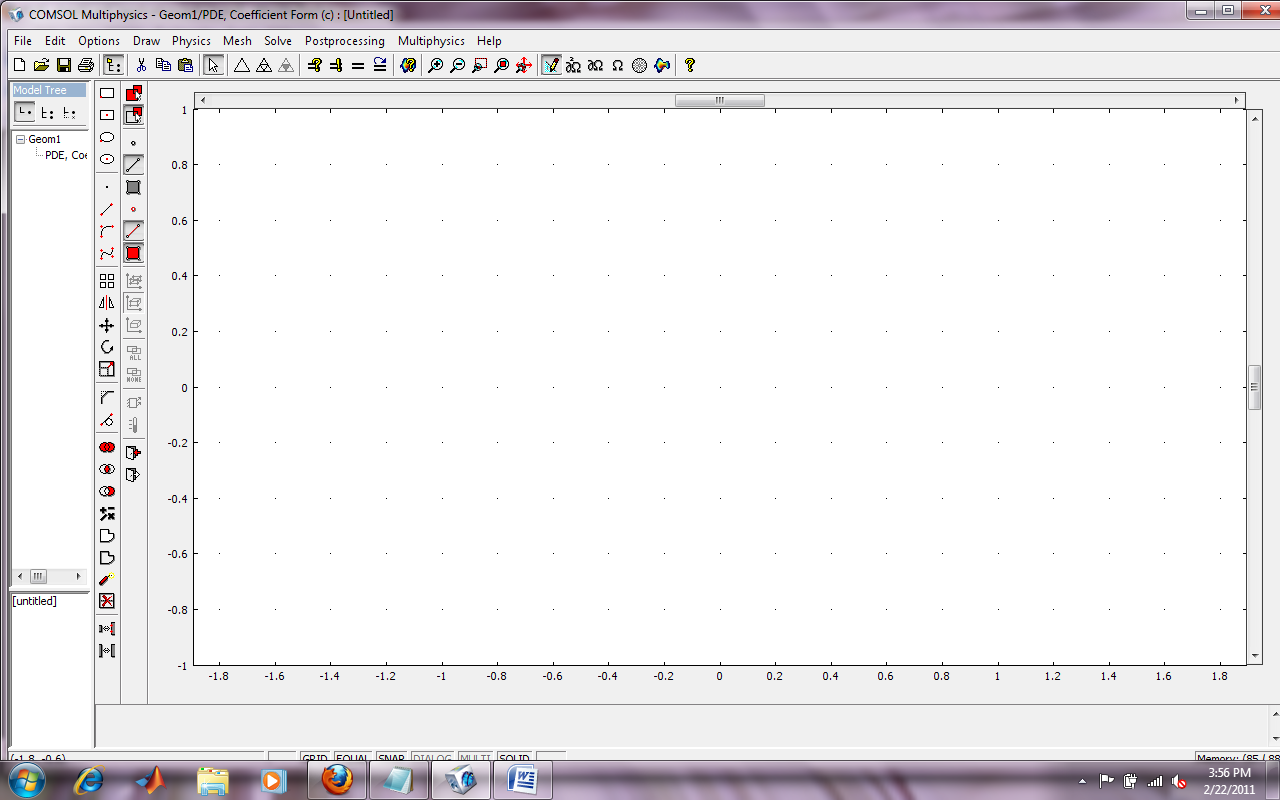 After this I am trying to feed my boundary conditions which is maximum at the corner and minimum at the centre of the edgeAt point (-1,1) value is 40At point (-1,0.75) value is 32.5At point (-1,0.5) value is 25At point (-1,0.25) value is 17.2At point (-1,0) value is 10At point (-1,-0.25) value is 17.2At point (-1,-0.5) value is 25At point (-1,0.75) value is 32.5At point (-1,-1) value is 40However in comsol I am getting this window 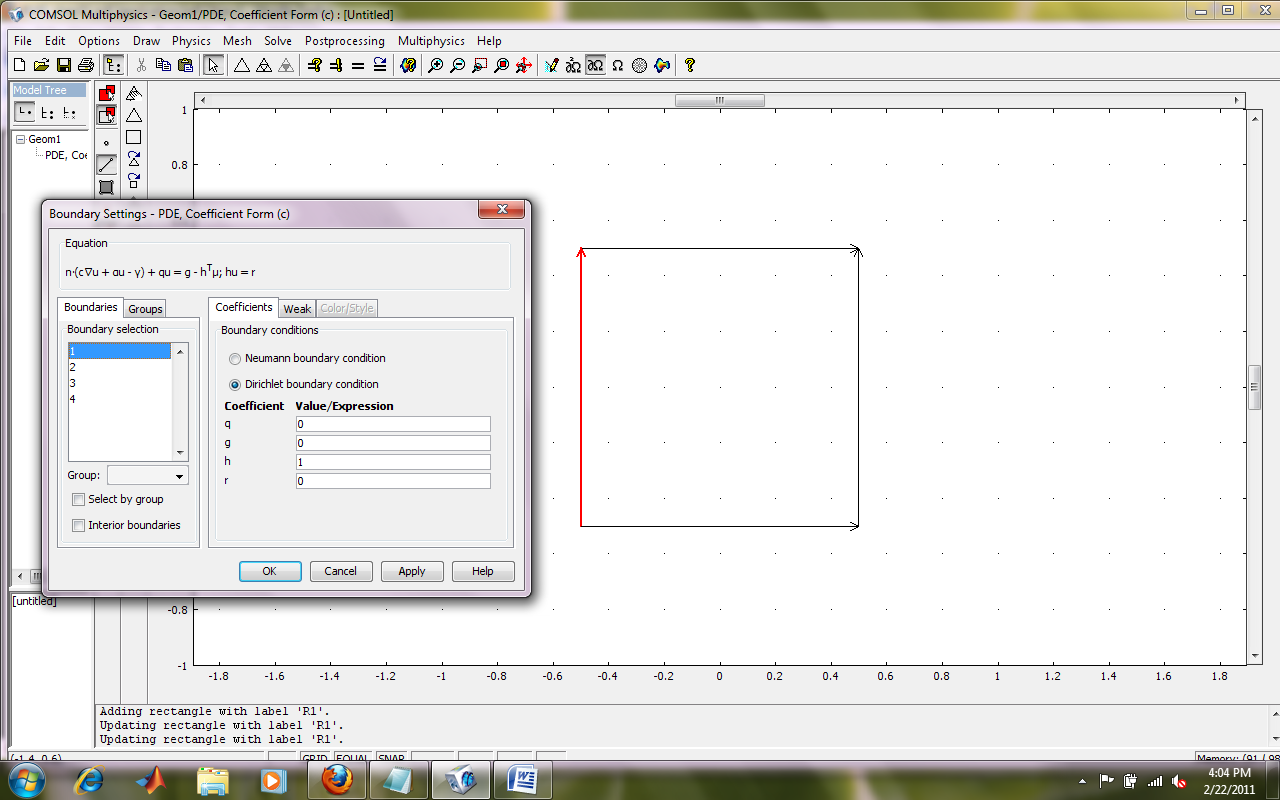 In which I can feed only one value for one edge which I do not want.Please help me with this.